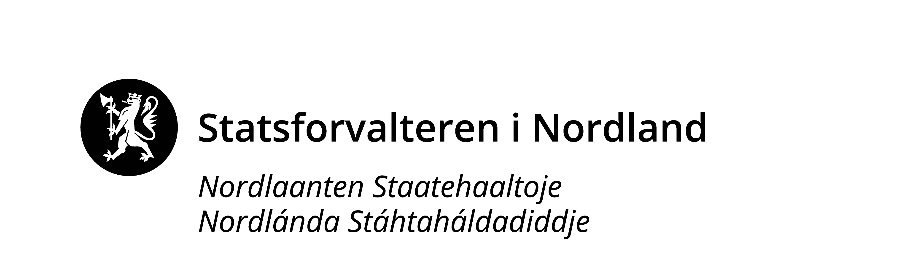 PROGRAMTema og foredragsholder14:30 – 14:4516:00 – 16:1516:50 – 17:00